ГОСТ 32310-2012 (EN 13164:2008) Изделия из экструзионного пенополистирола XPS теплоизоляционные промышленного производства, применяемые в строительстве. Технические условия
ГОСТ 32310-2012*
(EN 13164:2008)
МЕЖГОСУДАРСТВЕННЫЙ СТАНДАРТИЗДЕЛИЯ ИЗ ЭКСТРУЗИОННОГО ПЕНОПОЛИСТИРОЛА XPS ТЕПЛОИЗОЛЯЦИОННЫЕ ПРОМЫШЛЕННОГО ПРОИЗВОДСТВА, ПРИМЕНЯЕМЫЕ В СТРОИТЕЛЬСТВЕТехнические условияFactory made termal** insulation products of extruded polystyrene foam (XPS) for building. Specifications________________
* По данным официального сайта Росстандарт ОКС 83.140, 91.100.99. - Примечание изготовителя базы данных.
** Текст документа соответствует оригиналу. - Примечание изготовителя базы данных.

Дата введения 2014-07-01
ПредисловиеЦели, основные принципы и основной порядок проведения работ по межгосударственной стандартизации установлены ГОСТ 1.0-92 "Межгосударственная система стандартизации. Основные положения" и ГОСТ 1.2-2009 "Межгосударственная система стандартизации. Стандарты межгосударственные, правила и рекомендации по межгосударственной стандартизации. Правила разработки, принятия, применения, обновления и отмены"

Сведения о стандарте
1 ПОДГОТОВЛЕН Некоммерческой организацией "Ассоциация производителей экструдированного пенополистирола "РАПЭКС" на основе аутентичного перевода на русский язык европейского регионального стандарта, указанного в пункте 4
2 ВНЕСЕН Техническим комитетом по стандартизации ТК 465 "Строительство"
3 ПРИНЯТ Межгосударственной научно-технической комиссией по стандартизации, техническому нормированию и оценке соответствия в строительстве (МНТКС) (протокол N 40 от 4 июня 2012 г.)

За принятие стандарта проголосовали:
4 Настоящий стандарт модифицирован по отношению к европейскому региональному стандарту EN 13164:2008* Thermal insulation products for building - Factory made products of extruded polystyrene foam (XPS) - Specification (Теплоизоляционные изделия, применяемые в зданиях - Изделия из экструзионного пенополистирола заводского изготовления (XPS) - Технические условия) путем внесения изменений, сведения о которых изложены во введении к настоящему стандарту.
________________
Наименование настоящего стандарта изменено по отношению к наименованию европейского регионального стандарта для приведения в соответствие с ГОСТ 1.5-2001 (подраздел 3.6).

Перевод с английского языка (en).

При применении настоящего стандарта рекомендуется использовать вместо ссылочных европейских региональных стандартов соответствующие им межгосударственные стандарты, сведения о которых приведены в дополнительном приложении ДА.

Степень соответствия - модифицированная (MOD)
5 Приказом Федерального агентства по техническому регулированию и метрологии от 17 декабря 2013 г. N 2306-ст межгосударственный стандарт ГОСТ 32310-2012 (EN 13164:2008) введен в действие в качестве национального стандарта Российской Федерации с 1 июля 2014 г.
6 ВВЕДЕН ВПЕРВЫЕ


Информация об изменениях к настоящему стандарту публикуется в ежегодном информационном указателе "Национальные стандарты", а текст изменений и поправок - в ежемесячном информационном указателе "Национальные стандарты". В случае пересмотра (замены) или отмены настоящего стандарта соответствующее уведомление будет опубликовано в ежемесячном информационном указателе "Национальные стандарты". Соответствующая информация, уведомление и тексты размещаются также в информационной системе общего пользования - на официальном сайте Федерального агентства по техническому регулированию и метрологии в сети Интернет

ВведениеВ настоящий модифицированный стандарт внесены следующие изменения относительно европейского регионального стандарта:

- исключены ссылки на европейские региональные стандарты EN 13793, EN 13823, EN ISO 1182, EN ISO 1716, EN ISO 4590, EN ISO 11925, не принятые в качестве межгосударственных стандартов;

- исключены разделы D.2, D.6 приложения D, так как европейские региональные стандарты на методы определения характеристик, приведенных в указанных разделах, не приняты в качестве межгосударственных стандартов;

- ссылка на EN 13501-1 заменена ссылками на межгосударственные стандарты ГОСТ 30244, ГОСТ 30402, ГОСТ 12.1.044, распространяющиеся на тот же аспект стандартизации (реакция на огонь), но не гармонизированные с ним;

- изменено содержание пункта 4.2.9 в части выделения вредных веществ для приведения в соответствие с действующими межгосударственными нормами;

- исключен пункт 4.3.10, так как метод испытания изделий с применением непрерывного открытого горения находится в стадии разработки;

- в таблицу 9 (пункт 4.2.5) дополнительно включены размеры образцов 5050 мм, которые наряду с приведенными в европейском региональном стандарте могут применяться для определения характеристик прочности при сжатии;

- исключено примечание к разделу 7, содержащее ссылку на сертификат ЕС в системе сертификации продукции, применяемой в странах ЕС;

- исключена таблица В.2 приложения В, содержащая данные о евроклассах изделий в части минимальной частоты испытаний по определению показателей пожарной безопасности;

- исключено приложение ZA, содержащее пункты европейского регионального стандарта, соответствующие положениям, изложенным в Директиве ЕС в части строительных изделий;

- стандарт дополнен отдельными положениями, поясняющими текст европейского регионального стандарта и обозначенными в тексте настоящего стандарта курсивом*.
________________
* В бумажном оригинале обозначения и номера стандартов и нормативных документов в разделах "Предисловие", "Введение", 2 "Нормативные ссылки", 6 "Код маркировки", 7 "Оценка соответствия", таблице 9, приложениях В и ДА, а также по тексту документа отмеченные знаком "**", приводятся обычным шрифтом; остальные по тексту документа выделены курсивом. - Примечание изготовителя базы данных.

1 Область примененияНастоящий стандарт распространяется на изделия из экструзионного пенополистирола с облицовкой или покрытием (или без них), изготовляемые в заводских условиях и предназначенные для тепловой изоляции зданий и сооружений, и устанавливает характеристики изделий, методы испытаний, оценку соответствия, требования к маркировке и этикетированию.

Требования настоящего стандарта распространяются также на многослойные теплоизоляционые изделия из экструзионного пенополистирола.

Изделия изготовляют в виде плит с необработанными поверхностями и кромками или плит с особой обработкой поверхностей и кромок [шпонка, паз, шпунт (соединение в закрой) и т.д.].

Изделия, рассматриваемые в настоящем стандарте, могут применяться в сборных теплоизоляционных системах и многослойных панелях. В настоящем стандарте не устанавливаются характеристики теплоизоляционных систем и многослойных панелей, включающих в себя эти изделия.

Настоящий стандарт не устанавливает требуемый класс или уровень (предельное значение) характеристик изделий, применяемых в конкретных эксплуатационных условиях. Класс и уровень этих изделий должны быть указаны в стандартах на изделия конкретных видов, требования которых не противоречат требованиям настоящего стандарта.

Настоящий стандарт не распространяется на изделия, декларируемое значение термического сопротивления которых менее 0,25 мК/Вт, а декларируемое значение теплопроводности превышает 0,060 Вт/(м·К) при температуре 10 °С, а также на изделия, изготовляемые на месте выполнения строительных работ и (или) применяемые для тепловой изоляции инженерного оборудования зданий и промышленных установок, и изделия, предназначенные для звукоизоляции.

2 Нормативные ссылкиВ настоящем стандарте использованы нормативные ссылки на следующие межгосударственные стандарты*:
_______________
* Таблицу соответствия национальных стандартов международным см. по ссылке. - Примечание изготовителя базы данных.

ГОСТ 12.1.044-89 Система стандартов безопасности труда. Пожаровзрывоопасность веществ и материалов. Номенклатура показателей и методы их определения

ГОСТ EN 822-2011 Изделия теплоизоляционные, применяемые в строительстве. Методы определения длины и ширины

ГОСТ EN 823-2011 Изделия теплоизоляционные, применяемые в строительстве. Метод определения толщины

ГОСТ EN 824-2011 Изделия теплоизоляционные, применяемые в строительстве. Метод определения отклонения от прямоугольности

ГОСТ EN 825-2011 Изделия теплоизоляционные, применяемые в строительстве. Метод определения отклонения от плоскостности

ГОСТ EN 826-2011 Изделия теплоизоляционные, применяемые в строительстве. Методы определения характеристик сжатия

ГОСТ EN 1604-2011 Изделия теплоизоляционные, применяемые в строительстве. Метод определения стабильности размеров при заданной температуре и влажности

ГОСТ EN 1605-2011 Изделия теплоизоляционные, применяемые в строительстве. Метод определения деформации при заданной сжимающей нагрузке и температуре

ГОСТ EN 1606-2011 Изделия теплоизоляционные, применяемые в строительстве. Метод определения ползучести при сжатии

ГОСТ EN 1607-2011 Изделия теплоизоляционные, применяемые в строительстве. Метод определения прочности при растяжении перпендикулярно к лицевым поверхностям

ГОСТ 7076-99 Материалы и изделия строительные. Метод определения теплопроводности и термического сопротивления при стационарном тепловом режиме

ГОСТ EN 12087-2011 Изделия теплоизоляционные, применяемые в строительстве. Методы определения водопоглощения при длительном погружении

ГОСТ EN 12088-2011 Изделия теплоизоляционные, применяемые в строительстве. Метод определения диффузионного влагопоглощения в течение длительного времени

ГОСТ EN 12089-2011 Изделия теплоизоляционные, применяемые в строительстве. Метод определения характеристик изгиба

ГОСТ EN 12090-2011 Изделия теплоизоляционные, применяемые в строительстве. Метод определения характеристик сдвига
ГОСТ EN 12091-2011 Изделия теплоизоляционные, применяемые в строительстве. Метод определения морозостойкости

ГОСТ 25898-2012 Материалы и изделия строительные. Методы определения паропроницаемости и сопротивления паропроницанию

ГОСТ 30244-94 Материалы строительные. Методы испытаний на горючесть

ГОСТ 30402-96 Материалы строительные. Метод испытания на воспламеняемость

ГОСТ 31915-2011 (EN 13172:2001) Изделия теплоизоляционные. Оценка соответствия

ГОСТ 31924-2011 (EN 12939:2000) Материалы и изделия строительные большой толщины с высоким и средним термическим сопротивлением. Методы определения термического сопротивления на приборах с горячей охранной зоной и оснащенных тепломером

ГОСТ 31925-2011 (EN 12667:2001) Материалы и изделия строительные с высоким и средним термическим сопротивлением. Методы определения термического сопротивления на приборах с горячей охранной зоной и оснащенных тепломером

Примечание - При пользовании настоящим стандартом целесообразно проверить действие ссылочных стандартов в информационной системе общего пользования - на официальном сайте Федерального агентства по техническому регулированию и метрологии в сети Интернет или по ежегодному информационному указателю "Национальные стандарты", который опубликован по состоянию на 1 января текущего года, и по выпускам ежемесячного информационного указателя "Национальные стандарты" за текущий год. Если ссылочный стандарт заменен (изменен), то при пользовании настоящим стандартом следует руководствоваться заменяющим (измененным) стандартом. Если ссылочный стандарт отменен без замены, то положение, в котором дана ссылка на него, применяется в части, не затрагивающей эту ссылку.

3 Термины, определения, обозначения и сокращения3.1 Термины и определения

В настоящем стандарте применены следующие термины с соответствующими определениями:
3.1.1 экструзионный вспененный полистирол (пенополистирол): Жесткий теплоизоляционный материал с закрытой ячеистой структурой, полученный методом экструзии полистирола или одного из его сополимеров с добавкой вспенивающих реагентов, с образованием или без образования пленки на его поверхности.
3.1.2
3.1.3
3.2 Обозначения, единицы измерения и сокращения
3.2.1 В настоящем стандарте применены следующие обозначения и единицы измерения:

 - ширина, мм;

 - толщина, мм;

 - номинальная толщина изделия, мм;

 - толщина испытуемого образца, мм;

 - относительное изменение ширины, %;

 - относительное изменение толщины, %;

 - относительное изменение длины, %;

 - ползучесть при сжатии, %;  - общее относительное уменьшение толщины, %;

 - деформация образца после испытания при условиях этапа A в соответствии с ГОСТ EN 1605, %;

 - деформация образца после испытания при условиях этапа B в соответствии с ГОСТ EN 1605, %;

 - коэффициент, принимаемый в зависимости от числа результатов испытаний;

 - длина, мм;  - теплопроводность, значение которой для 90% объема контролируемой продукции не превышает декларируемого значения при доверительной вероятности, равной 90%, Вт/(м·К);

 - теплопроводность, измеренная через 60 сут после изготовления и значение которой для 90% объема контролируемой продукции не превышает декларируемого значения при доверительной вероятности, равной 90%, Вт/(м·К);

 - теплопроводность, измеренная более чем через 60 сут после изготовления и значение которой для 90% объема контролируемой продукции не превышает декларируемого значения при доверительной вероятности, равной 90%, Вт/(м·К);

 - декларируемое значение теплопроводности, Вт/(мK);

 - единичный результат испытания по определению теплопроводности, Вт/(мK);

 - среднее значение теплопроводности, Вт/(мK);

 - среднее значение теплопроводности, определенное с учетом старения изделий, Вт/(мK);

 - среднее значение теплопроводности через 60 сут после изготовления, Вт/(мK);

 - теплопроводность, измеренная более чем через 60 сут после изготовления, Вт/(мK);

 - паропроницаемость материала, мг/мчПа;

 - число результатов испытаний;

 - термическое сопротивление, значение которого для 90% объема контролируемой продукции не превышает декларируемого значения при доверительной вероятности, равной 90%, мK/Вт;

 - термическое сопротивление, измеренное через 60 сут после изготовления и значение которого для 90% объема контролируемой продукции не превышает декларируемого значения при доверительной вероятности, равной 90% мK/Вт;

 - термическое сопротивление, измеренное более чем через 60 сут после изготовления и значение которого для 90% объема контролируемой продукции не превышает декларируемого значения при доверительной вероятности, равной 90%, мK/Вт;

 - декларируемое значение термического сопротивления, мK/Вт;

 - единичный результат испытания по определению термического сопротивления, мK/Вт;

 - среднее значение термического сопротивления, мK/Вт;

 - отклонение от прямоугольности граней по длине и ширине, мм/м;

 - отклонение от плоскостности, мм;

 - оценка среднеквадратического (стандартного) отклонения термического сопротивления, мK/Вт;

 - оценка среднеквадратического (стандартного) отклонения теплопроводности, Вт/(мK);

 - оценка среднеквадратического (стандартного) отклонения теплопроводности с учетом старения изделий, Вт/(мK);

 - оценка среднеквадратического (стандартного) отклонения теплопроводности через 90 сут после изготовления, Вт/(мK);

 - прочность на сжатие при 10%-ной деформации, кПа;

 - напряжение сжатия, кПа;

 - предел прочности при сжатии, кПа;

 - прочность на растяжение перпендикулярно лицевой поверхности, кПа;

 - диффузионное влагопоглощение, % по объему;

 - водопоглощение при длительном полном погружении образцов, %;

 - диффузионное влагопоглощение после замораживания и оттаивания образцов, %, по объему;

 - сопротивление паропроницанию, мчПа/мг;

 - обозначение декларируемого уровня ползучести при сжатии;

 - обозначение декларируемого уровня прочности на сжатие при 10%-ной деформации или предела прочности при сжатии;

 - обозначение декларируемого уровня деформации при заданных сжимающей нагрузке и температуре (условия 1) при максимальной деформации 5%;

 - обозначение декларируемого уровня деформации при заданных сжимающей нагрузке и температуре (условия 2) при максимальной деформации 5%;

 - обозначение декларируемого уровня стабильности размеров при заданной температуре;

 - обозначение декларируемого уровня стабильности размеров при заданных температуре и влажности;

 - условное обозначение декларируемого уровня стойкости к знакопеременным перепадам температуры (морозостойкости);

 - обозначение декларируемого значения сравнительной паропроницаемости;

 - обозначение декларируемого класса изделий по допускаемым отклонениям по толщине;

 - обозначение декларируемого уровня прочности на растяжение перпендикулярно лицевым поверхностям;

 - обозначение декларируемого уровня диффузионного влагопоглощения;

 - обозначение декларируемого уровня водопоглощения при длительном полном погружении;

 - обозначение декларируемого сопротивления паропроницанию.

Примечание - Символ "" означает соответствующий класс или уровень,  - напряжение сжатия (сжимающая нагрузка),  - число лет.

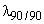 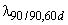 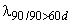 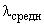 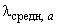 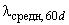 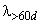 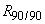 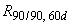 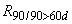 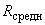 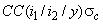 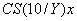 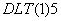 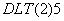 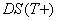 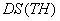 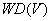 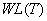 3.2.2 В настоящем стандарте применены следующие сокращения:

 - экструзионный пенополистирол;

* - типовое испытание опытных образцов:
________________
* В скобках приведены условные обозначения, принятые в [1].


* - пожарно-технические характеристики (реакция на огонь);
________________
* В скобках приведены условные обозначения, принятые в [1].


* - контроль производственного процесса на предприятии.
________________
* В скобках приведены условные обозначения, принятые в [1].

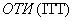 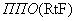 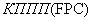 4 Технические требования4.1 Изделия должны соответствовать требованиям, приведенным в 4.2, 4.3.

Примечание - Информация о дополнительных характеристиках приведена в приложении D.


Характеристики изделий должны определяться в соответствии с требованиями, приведенными в разделе 5. За результат испытания по определению характеристики принимают среднеарифметическое значение результатов испытаний, проведенных на ряде образцов, число которых указано в таблице 9.
4.2 Общие требования
4.2.1 Термическое сопротивление и теплопроводность

Термическое сопротивление и теплопроводность должны устанавливаться на основе испытаний, проведенных в соответствии с ГОСТ 31924 для изделий большой толщины, ГОСТ 31925 или ГОСТ 7076.

Декларируемые значения термического сопротивления и теплопроводности определяют в соответствии с приложением A. Термическое сопротивление и теплопроводность с учетом старения изделий определяют в соответствии с приложением C и декларируются предприятием-изготовителем при выполнении следующих условий:

- средняя температура испытания должна быть 10 °С;

- измеренные значения должны быть выражены тремя значащими цифрами;

- для изделий, толщина которых постоянна по всему изделию, всегда должно быть декларировано термическое сопротивление . Теплопроводность  декларируют в тех случаях, когда это возможно. Если необходимо, то для изделий, толщина которых непостоянна (например, для изделий клинообразной или конусообразной формы), декларируют только теплопроводность ;

- декларируемые значения термического сопротивления  и теплопроводности  приводят в виде предельных значений, представляющих не менее 90% продукции при доверительной вероятности, равной 90%;

- значение теплопроводности  округляют с точностью до 0,001 Вт/(м·К) в большую сторону и декларируют предельные значения  с интервалом 0,001 Вт/(м·К);

- если термическое сопротивление  не измеряется непосредственно, то декларируемое значение вычисляют с учетом номинальной толщины  и соответствующего значения теплопроводности ;

- значение термического сопротивления , вычисленное с учетом номинальной толщины  и соответствующего значения теплопроводности , округляют с точностью до 0,05 м·К/Вт в меньшую сторону и декларируют предельные значения  с интервалом 0,05 м·К/Вт;

- значение термического сопротивления , определяемое непосредственным измерением, округляют в меньшую сторону с точностью до 0,05 м·К/Вт и декларируют предельные значения  с интервалом 0,05 мK/Вт.
4.2.2 Длина, ширина, прямоугольность, плоскостность

Длину  и ширину  определяют по ГОСТ EN 822, отклонение от прямоугольности по длине и ширине  - по ГОСТ EN 824, отклонение от плоскостности  - по ГОСТ EN 825. Ни один единичный результат измерения не должен отклоняться от номинальных значений более чем на значения допускаемых отклонений, приведенных в таблице 1.


Таблица 1 - Допускаемые отклонения по длине, ширине, от прямоугольности и плоскостности4.2.3 Толщина

Толщину  определяют по ГОСТ EN 823. Ни один единичный результат испытания не должен отклоняться от номинальной толщины  более чем на значения допускаемых отклонений, приведенные в таблице 2 для соответствующего класса.


Таблица 2 - Классы изделий по допускаемым отклонениям по толщине4.2.4 Стабильность размеров при заданных температуре и влажности

Стабильность размеров при заданных температуре и влажности определяют по ГОСТ EN 1604. Относительные изменения длины , ширины , и толщины  после выдержки образцов в течение 48 ч при температуре (23±2) °С и относительной влажности воздуха (90±5)% не должны превышать 2%. Данное испытание не проводят, если изделие подвергают испытаниям в соответствии с 4.3.2.2.
4.2.5 Характеристики прочности при сжатии

Прочность на сжатие при 10%-ной деформации  или предел прочности при сжатии  определяют по ГОСТ EN 826. Ни один единичный результат испытания не должен быть ниже значений, указанных в таблице 3 для декларируемого уровня.


Таблица 3 - Уровни характеристик прочности при сжатии4.2.6 Пожарно-технические характеристики

Для установления класса пожарной опасности изделий должны определяться следующие пожарно-технические показатели:

- группа горючести;

- группа воспламеняемости;

- группа по дымообразующей способности;

- группа по токсичности продуктов горения.
4.2.7 Характеристики долговечности
4.2.7.1 Долговечность изделий из экструзионного пенополистирола должна обеспечиваться стабильностью в процессе старения изделий характеристик, приведенных в 4.2.7.2-4.2.7.4.
4.2.7.2 Стабильность пожарно-технических характеристик

Пожарно-технические характеристики изделий из экструзионного пенополистирола не изменяются со временем.
4.2.7.3 Стабильность теплофизических характеристик

Теплопроводность изделий может изменяться со временем, что оценивается положениями пунктов 4.2.1; 4.2.2; 4.2.4; 4.3.2 и приложения C.
4.2.7.4 Стабильность характеристик прочности при сжатии

Стабильность характеристик прочности при сжатии оценивают по показателям ползучести при сжатии и морозостойкости, приведенным в 4.3.4 и 4.3.7 соответственно.
4.3 Требования, учитывающие особые условия применения изделий из экструзионного пенополистирола
4.3.1 Если требование к характеристике изделия, приведенное в настоящем разделе, отсутствует, то изготовитель вправе не определять и не декларировать эту характеристику.
4.3.2 Стабильность размеров при заданных условиях
4.3.2.1 Стабильность размеров при заданной температуре

Стабильность размеров при заданной температуре определяют по ГОСТ EN 1604. Относительное изменение длины , ширины  и толщины  после выдержки образцов в течение 48 ч при температуре (70±2) °С не должно превышать 5%.
4.3.2.2 Стабильность размеров при заданных температуре и влажности

Стабильность размеров при заданных температуре и влажности определяют по ГОСТ EN 1604. Относительное изменение длины , ширины  и толщины  после выдержки образцов в течение 48 ч при температуре (70±2) °С и относительной влажности воздуха (90±5)% не должно превышать 5%.
4.3.2.3 Деформация при заданных сжимающей нагрузке и температуре

Деформацию изделий при заданных значениях сжимающей нагрузки и температуры определяют по ГОСТ EN 1605. Деформация, вычисленная как разность между значениями деформации  после испытания в условиях A и  - после испытания в условиях B (см. ГОСТ EN 1605), не должна превышать значений, указанных в таблице 4 для декларируемого уровня.


Таблица 4 - Уровни деформации при заданных сжимающей нагрузке и температуре4.3.3 Прочность при растяжении перпендикулярно лицевой поверхности

Прочность при растяжении перпендикулярно лицевой поверхности  определяют по ГОСТ EN 1607. Ни один единичный результат испытания не должен быть менее значения, указанного в таблице 5 для декларируемого уровня.


Таблица 5 - Уровни прочности при растяжении перпендикулярно лицевой поверхности4.3.4 Ползучесть при сжатии

Ползучесть при сжатии  и общее уменьшение толщины  изделия определяют по ГОСТ EN 1606 не ранее чем через 122 сут испытания при заданной сжимающей нагрузке , задаваемой с интервалом 1 кПа. Для получения декларируемых предельных значений ползучести при сжатии проводят 30-кратную экстраполяцию результатов испытания, что соответствует 10 годам.

Испытания должны проводиться на образцах, характеристики прочности при сжатии которых не превышают значений, приведенных в таблице 3, более чем на 10%.

Ползучесть при сжатии декларируют в уровнях , общее уменьшение толщины - в уровнях  с шагом 0,5% при заданной нагрузке (см. примечания 1 и 2). Ни один единичный результат испытания не должен превышать декларируемых предельных значений при заданной сжимающей нагрузке.

Примечания
1 Общее уменьшение толщины изделий , применяемых в строительстве, не должно превышать 2%, 30-кратная экстраполяции* должна соответствовать 50 годам.
________________
* Текст документа соответствует оригиналу. - Примечание изготовителя базы данных.
2 Примеры декларирования предельных значений ползучести при сжатии приведены в таблице.

________________
* Текст документа соответствует оригиналу. - Примечание изготовителя базы данных.

3 В соответствии с кодом маркировки  (см. раздел 6) декларируемый уровень (2/1,5/50) 100 означает, что ползучесть при сжатии не превышает 1,5%, общее уменьшение толщины не превышает 2% после 30-кратной экстраполяции на период 50 лет (30608 сут испытания) при заданной нагрузке 100 кПа.

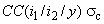 4.3.5 Сосредоточенная нагрузка

Нагрузку, возникающую при хождении во время укладки и эксплуатации изделий, оценивают путем определения прочности на сжатие при 10%-ной относительной деформации или предела прочности при сжатии по ГОСТ EN 826 (см. 4.2.5).
4.3.6 Водопоглощение
4.3.6.1 Водопоглощение при длительном полном погружении образцов

Водопоглощение при длительном полном погружении образцов в воду  определяют по ГОСТ EN 12087 (метод 2А). Ни один единичный результат испытания не должен превышать значений, указанных в таблице 6 для декларируемого уровня.


Таблица 6 - Уровни водопоглощения при длительном полном погружении образцов4.3.6.2 Диффузионное влагопоглощение в течение длительного времени

Диффузионное влагопоглощение в течение длительного времени  определяют по ГОСТ EN 12088. Ни один единичный результат испытания не должен превышать значений, указанных в таблице 7 для декларируемого уровня.


Таблица 7 - Уровни диффузионного влагопоглощения в течение длительного времени4.3.7 Морозостойкость

Морозостойкость определяют по ГОСТ EN 12091 на образцах, прошедших испытание по 4.3.6.2. Влагопоглощение  после испытания на морозостойкость не должно превышать значений, указанных в таблице 8 для декларируемого уровня.


Таблица 8 - Уровни морозостойкости

После испытания сухого образца на морозостойкость снижение прочности на сжатие при 10%-ной деформации  или предела прочности при сжатии , определенных по ГОСТ EN 826, не должно превышать 10% первоначального значения.
4.3.8 Паропроницаемость

Характеристики паропроницаемости изделий определяют по ГОСТ 25898 и декларируют как сравнительную паропроницаемость  для однородных изделий и сопротивление паропроницанию  для облицованных или неоднородных изделий. Ни один единичный результат испытания не должен быть ниже декларируемого уровня , выбранного из следующих значений: 50, 80, 100, 150, 200, 250, 300. Результаты испытаний по определению  не должны быть ниже декларируемого предельного значения.

Примечание - Для внесения в код маркировки применяют следующие зависимости:

- сравнительную паропроницаемость  определяют как отношение паропроницаемости воздуха, равной 1,01 мг/(м·ч·Па), к паропроницаемости материала ;

- условное обозначение сопротивления паропроницанию в коде маркировки соответствует показателю  по ГОСТ 25898.

4.3.9 Выделение вредных веществ

Изделия не должны выделять вредные вещества в количествах, превышающих предельно допустимые концентрации (ПДК).

5 Методы испытаний5.1 Отбор образцов

Образцы для испытаний должны быть отобраны (вырезаны) из одной и той же выборки изделий, общая площадь которой должна быть достаточной для проведения всех требуемых испытаний.

Примечание - Если необходимо, образцы могут быть вырезаны по схемам, приведенным в приложении E.

5.2 Кондиционирование образцов

Образцы не подвергают кондиционированию (выдержке) перед испытанием, если это не предусмотрено требованиями настоящего стандарта. В случае разногласий образцы перед испытанием выдерживают при температуре (23±2) °С и относительной влажности воздуха (50±5)% не менее 6 ч, если иное не оговорено в настоящем стандарте.
5.3 Требования к испытаниям
5.3.1 Методы испытаний, размеры образцов для испытаний, минимальное число измерений для получения одного результата испытания, а также (если это необходимо) особые условия испытания указаны в таблице 9.


Таблица 9 - Методы испытаний, образцы для испытаний и условия испытанийРазмеры в миллиметрах5.3.2 Термическое сопротивление и теплопроводность

Термическое сопротивление и теплопроводность изделий определяют по ГОСТ 31925**, изделий большой толщины по ГОСТ 31924** или ГОСТ 7076** с учетом следующих условий:

- средняя температура испытаний должна быть (10±0,30) °С;

- кондиционирование (выдержку) образцов проводят в соответствии с 5.2;

- теплофизические характеристики с учетом старения изделий определяют в соответствии с приложением C.

Примечание - Термическое сопротивление и теплопроводность допускается определять при других средних температурах, отличных от 10 °С, при условии, если установлена зависимость между температурой и этими характеристиками.


Термическое сопротивление и теплопроводность определяют на образцах, толщина которых равна измеренной толщине изделия, из которого они вырезаны. Если это невозможно, то термическое сопротивление и теплопроводность определяют на образцах, вырезанных из изделия другой толщины, при одновременном соблюдении следующих условий:

- испытуемое изделие и изделие другой толщины должны обладать аналогичными химическими и физическими характеристиками и быть изготовлены на одной промышленной установке;

- если в соответствии с ГОСТ 31924 теплопроводность * изменяется не более чем на 2% в диапазоне толщин, в котором проводилось измерение.
________________
* Обозначение соответствует оригиналу. Возможно, должно быть  (по п.3.2). - Примечание изготовителя базы данных.
6 Код маркировкиКод маркировки изделию присваивает изготовитель продукции. Код маркировки должен включать в себя следующие обозначения, за исключением случаев, когда не предъявляется требование к характеристике, приведенной в 4.3:

Примечание - Символ "" должен применяться для обозначения соответствующего класса или уровня; "" - напряжения сжатия (сжимающей нагрузки), "" - числа лет.


Пример кода маркировки изделий из экструзионного пенополистирола:
- ГОСТ 32310-2012 (EN 13164:2008) -  - (1)5 - (2) 5 - (10/)300 - (2/1,5/50) 100 - 3 - 3 - 150 - 2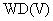 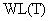 
Примечание - Характеристики, приведенные в 4.2, не включают в код маркировки, если для данного изделия не указаны предельные значения этих характеристик.

7 Оценка соответствияИзготовитель или его уполномоченный представитель должен нести ответственность за соответствие своей продукции требованиям настоящего стандарта.

Оценку соответствия изделий проводят в соответствии с ГОСТ 31915 и подтверждают результатами типовых испытаний опытных образцов, контролем производственного процесса на предприятии, результатами испытаний выборок готовой продукции, отобранных на предприятии.

Если изготовитель решает объединить изделия в группу (партию), то группу (партию) формируют в соответствии с ГОСТ 31915.

Минимальная частота проведения испытаний готовой продукции при контроле производственного процесса на предприятии - по приложению В.

При проведении испытаний по косвенным характеристикам корреляционную зависимость между результатами испытаний прямыми методами и результатами испытаний по косвенным характеристикам устанавливают в соответствии с ГОСТ 31915.

Изготовитель или его уполномоченный представитель должен обеспечить доступность сертификата или декларации соответствия для потребителя.

Изделия, характеристики которых приведены в 4.2 и, если это необходимо, в 4.3, подлежат обязательным типовым испытаниям.

8 Маркировка и этикетированиеИзделия, соответствующие требованиям настоящего стандарта, должны иметь четкую маркировку, нанесенную непосредственно на изделие, этикетку или на упаковку и содержащую следующую информацию:

- наименование изделия или другую информацию, идентифицирующую изделие;
________________
 Предпочтительно на изделии.


- наименование или торговую марку и адрес изготовителя или его уполномоченного представителя;

- рабочую смену или дату изготовления и цех предприятия, или код отслеживания;

- класс пожарной опасности;

- декларируемое термическое сопротивление;

- декларируемую теплопроводность;

- номинальную толщину;

- код маркировки в соответствии с разделом 6;

- тип облицовки/покрытия при их наличии;

- номинальную длину и номинальную ширину;

- число изделий в упаковке (шт.) и общую площадь изделий в упаковке (м), если необходимо.

Приложение A (обязательное). Определение декларируемых значений термического сопротивления и теплопроводностиПриложение A
(обязательное)A.1 Общие положения

Изготовитель несет ответственность за определение декларируемых значений термического сопротивления и/или теплопроводности. Изготовитель должен подтвердить, что данное изделие соответствует декларируемым значениям. Декларируемые значения термического сопротивления и теплопроводности изделия являются ожидаемыми значениями этих характеристик в течение экономически целесообразного срока службы в нормальных условиях, подтвержденными значениями, измеренными в лабораторных условиях.
A.2 Исходные данные

Для определения декларируемых значений термического сопротивления и теплопроводности в соответствии с приложением C изготовитель должен иметь не менее 10 результатов испытаний, полученных при проведении прямых лабораторных испытаний на предприятии или испытаний третьей независимой стороной. Прямые испытания проводят через определенные интервалы времени в течение периода, составляющего последние 12 мес. При наличии у изготовителя менее 10 результатов испытаний период времени для проведения испытаний может быть увеличен, пока не будут получены 10 результатов. Этот период может быть не более трех лет, в течение которых выпускаемое изделие и условия производства не подвергаются значительным изменениям.

Для новых видов изделий 10 результатов испытаний по определению термического сопротивления и теплопроводности должны быть получены в течение не менее 10 дней.

Декларируемые значения рассчитывают в соответствии с A.3 и пересчитывают на срок, не превышающий трех месяцев с момента изготовления изделий???? (поверить по оригиналу).*
________________
* Текст документа соответствует оригиналу. - Примечание изготовителя базы данных. 
A.3 Декларируемые значения
A.3.1 При определении декларируемых значений термического сопротивления и теплопроводности  и  на основе вычисленных значений  и  следует учитывать правила округления, изложенные в 4.2.1.
A.3.2 Определение термического сопротивления и теплопроводности, декларирумых одновременно

Значения  и , декларируемые одновременно, определяют с учетом значений  и , рассчитываемых по формулам:
, (A.1)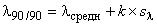 , (A.2)*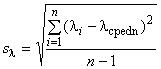 ________________
* Формула соответствует оригиналу. - Примечание изготовителя базы данных.
, (A.3)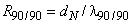 
где  - коэффициент, принимаемый в зависимости от числа полученных результатов испытаний по таблице A.1.


Таблица A.1 - Значения коэффициента  для одностороннего интервала при квантиле, равном 90%, при 90%-ной доверительной вероятностиA.3.3 Определение декларируемого значения термического сопротивления

Декларируемое значение термического сопротивления  определяют с учетом значения , рассчитываемого по формулам:
, (A.4)

. (A.5)*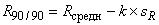 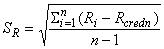 ________________
* Формула соответствует оригиналу. - Примечание изготовителя базы данных.Приложение B (обязательное). Текущий контроль готовой продукции на предприятии (в рамках КППП)*
Приложение B
(обязательное)

Таблица B.1 - Минимальная частота проведения испытанийПриложение C (обязательное)/ Определение термического сопротивления и теплопроводности с учетом старения изделийПриложение C
(обязательное)C.1 Область применения

Методика определения термического сопротивления и теплопроводности изделий из экструзионного пенополистирола  с учетом их старения должна применяться для изделий, изготовляемых с применением вспенивающих реагентов (пенообразователей), имеющих более низкую теплопроводность, чем воздух, и которые остаются в пенообразном состоянии в течение длительного времени. Указанная методика, учитывающая среднюю продолжительность эксплуатации изделия приблизительно 25 лет, должна применяться к изделиям из  толщиной от 20 до 200 мм с диффузионно непроницаемой облицовкой или без нее.

Изделия из экструзионного пенополистирола , изготовляемые по технологии с использованием , в настоящем приложении не рассматриваются.

Испытанию подвергают изделия через 90 дней после их изготовления и выдержки при температуре (23±2) °С и относительной влажности воздуха (50±5)%.
С.2 Методика испытания изделий из экструзионного пенополистирола  без диффузионно непроницаемой облицовки
С.2.1 Сущность методики

Сущность методики заключается в разрезании образца на отдельные слои для увеличения интенсивности газообмена и имитации продолжительного срока эксплуатации.
С.2.2 Подготовка образцов

Образцы вырезают из изделия, имеющего возраст не менее 1 сут и не более 90 сут.

Каждый образец, представляемый на испытание, разрезают на слои толщиной (10±1) мм, сохраняя облицовку, если она имеется.

Составной образец должен включать в себя выдержанные в соответствии с С.2.3 слои общей толщиной, превышающей толщину плиты. Толщина слоев, наиболее удаленных от середины и расположенных ближе к поверхностям составного образца, должна быть равной 10 мм. Центральный слой толщиной менее 10 мм должен быть отброшен.

Для обеспечения правильного расположения слоев кромки образца должны быть помечены.

Примечание - Технология нарезки слоев должна быть такой, чтобы исключить повреждение их поверхности, что может быть обеспечено с помощью мелкозубчатой ленточной пилы, резки горячей проволокой или последующего шлифования поверхностей.

С.2.3 Методика проведения испытания

Каждый вырезанный слой образца должен быть выдержан при температуре (23±2) °С и относительной влажности воздуха (50±5)% в течение следующих периодов времени:

(90+2/-2) сут - образцы изделий толщиной от 20 до 70 мм;

(50+2/-1) сут - " " " " 70 " 120 мм;

(30+2/-0) сут - " " " более 120 мм.

Из выдержанных слоев собирают образец для испытаний требуемой толщины, включая толщину поверхностных облицовок.

Если какой-либо слой отбрасывают, то должно быть обоснованное доказательство того, что это не повлияет отрицательно на теплопроводность, определяемую с учетом старения изделия.

Теплопроводность собранного образца определяют в соответствии c ГОСТ 3192*, ГОСТ 31924 для изделий большой толщины или ГОСТ 7076. 
________________
* Вероятно, ошибка оригинала. Следует читать: ГОСТ 31925-2011. - Примечание изготовителя базы данных.

В случае повреждения поверхности изделия из экструзионного пенополистирола без облицовки должна быть проведена корректировка теплопроводности путем уменьшения измеренных значений на 0,0007 Вт/(м·К). Для изделий с облицовкой измеренные значения уменьшают на 0,001 Вт/(м·К) (поправка на повреждение поверхности и отсутствие облицовки в качестве защиты от старения).
С.3 Методика испытания изделий из экструзионного пенополистирола  с двусторонней диффузионно непроницаемой облицовкой
С.3.1 Сущность методики

За декларируемое значение теплофизической характеристики изделия из экструзионного пенополистирола , ламинированного с двух сторон диффузионно непроницаемой облицовкой, принимают значение характеристики вспененного материала во время ламинирования его диффузионно непроницаемой облицовкой.
С.3.2 Методика старения

Полномерное (не нарезанное на слои) изделие без облицовки после изготовления выдерживают при температуре (23±2) °С и относительной влажности воздуха (50±5)% в течение 60 сут.

Из изделия вырезают образец для испытания размерами 500500 мм и определяют его теплопроводность в соответствии с ГОСТ 31925**, ГОСТ 31924** для изделий большой толщины или ГОСТ 7076** с учетом требований, приведенных в 5.3.2.

Для изделий, ламинированых диффузионно непроницаемой облицовкой более чем через 60 сут после их изготовления, декларируемые значения теплопроводности и термического сопротивления в виде исключения должны основываться на значениях теплопроводности, измеренных во время ламинирования. К измеренному значению теплопроводности  должна быть внесена корректирующая поправка, равная 0,001 Вт/(м·К), для статистического учета отклонений теплопроводности в партии изделий в целях получения квантиля, равного .

Для учета влияния кромок и степени диффузионной герметичности облицовок на увеличение теплопроводности после ламинирования теплопроводность изделия без облицовки должна быть увеличена на 0,001 Вт/(м·К), если в качестве диффузионно герметичной облицовки применяют материал типа алюминиевой фольги минимальной толщиной 50 мкм или другую облицовку с эквивалентными характеристиками.

Алюминиевая фольга толщиной менее 50 мкм и другие виды облицовок могут считаться диффузионно герметичными, если теплопроводность облицованного изделия, измеренная на образцах с максимальными размерами 800800 мм и максимальной толщиной 50 мм, не увеличивается более чем на 0,001 Вт/(м·К) после хранения в течение (175±5) сут при температуре 70 °С.

Примечание - Размеры изделий, изготовляемых с диффузионно герметичной облицовкой, должны быть не менее 600800 мм.

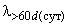 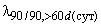 С.4 Расчет термического сопротивления и теплопроводности с учетом старения
С.4.1 Расчет для изделий из экструзионного пенополистирола без диффузионно герметичной облицовки с двух сторон

Теплопроводность  и термическое сопротивление  изделий вычисляют с учетом требований, приведенных в 4.2.1, приложении A, разделе С.2 и настоящем разделе.

Статистические параметры , и  в соответствии с требованиями приложения A вычисляют с использованием значений, учитывающих старение, или первоначальных значений, полученных в течение 90 сут после изготовления изделий.

Для вычисления  по приложению A следует использовать значения, установленные с учетом старения в соответствии с разделом С.2 и представленные как .????*
________________
* Текст документа соответствует оригиналу. - Примечание изготовителя базы данных.

Каждый год для изделия или группы изделий следует иметь не менее 10 значений, основанных на значениях, учитывающих старение, или на значениях, полученных в течение 90 сут после изготовления.
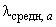 С.4.1.1 Расчет  и  с использованием значений, учитывающих старение:
, (С.1)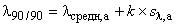 
. (С.2)С.4.1.2 Расчет  и  с использованием первоначальных значений:
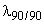 , (С.3)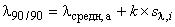 
. (С.4)С.4.2 Расчет для изделий из экструзионного пенополистирола с диффузионно герметичной облицовкой с двух сторон с учетом старения

Теплопроводность  или термическое сопротивление  вычисляют с учетом старения в соответствии с 4.2.1, приложением А, разделом С.3 и настоящим разделом, заменяя обозначения  и , указанные в 4.2.1 и приложении A, на  и  для стандартных случаев или на  и  - для исключительных случаев.

Статистику изменения параметров ,  и  в соответствии с требованиями приложения A устанавливают с использованием значений, полученных по истечении 60 сут после изготовления изделий, или значений, полученных в течение 60 сут для изделий полной толщины. Для  в стандартном случае??* следует применять значения с учетом старения , а для исключительного случая - значение , установленное в соответствии с С.3.
________________
* Текст документа соответствует оригиналу. - Примечание изготовителя базы данных.


Каждый год для изделия или группы изделий следует иметь не менее 10 значений, полученных через 60 сут после изготовления, или полученных на основе значений, измеренных при их изготовлении в течение 60 сут.
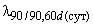 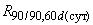 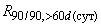 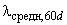 С.4.2.1 Расчет  и  для облицованных изделий с учетом старения:
 Вт/(мK) (влияние кромок); (С.5)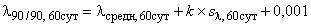  Вт/(мK) (стандартное отклонение и влияние кромок); (С.6)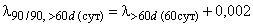 
. (С.7)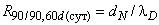 С.4.2.2 Расчет  и  для облицованных изделий с использованием первоначальных значений:
 Вт/(мK) (влияние кромок). (С.8)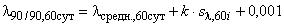 Теплопроводность многослойных панелей с диффузионно проницаемыми облицовками должна определяться в соответствии с С.2.
С.5 Пенообразователь

Изготовитель должен указывать пенообразователь (если требуется), применяемый для изготовления изделий.

Примечание - Пенообразователь допускается идентифицировать методом газовой хроматографии.

С.6 Группирование изделий (формирование партии)

Изготовитель должен декларировать:

- значения теплофизических характеристик изделия конкретной толщины, после чего определить значение  для каждого изделия каждой конкретной толщины или

- значения теплофизических характеристик изделия или группы изделий при всех значениях толщины или диапазона толщин, определяя значение  изделия или группы изделий для соответствующего диапазона толщин.

Изделия из экструзионного пенополистирола с диффузионно герметичной облицовкой следует группировать отдельно (выделять в отдельные группы).

Изготовитель должен принять решение о необходимости формирования группы (партии) изделий и устанавливать размер этих групп (партий). Значения теплофизических характеристик, установленные для изделий небольшой, средней и большой толщин, должны быть включены в статистику для отдельного изделия или группы изделий, охватывающую весь диапазон толщин или его часть.

Для каждого изделия или группы изделий необходимо определять не менее 10 значений теплофизических характеристик с учетом старения.

Приложение D (справочное). Дополнительные характеристикиПриложение D
(справочное)D.1 Общие положения

Изготовитель может предоставить информацию о дополнительных характеристиках изделий, приведенных в таблице D.1. Эта информация должна быть предоставлена в виде предельных значений результатов, полученных с использованием соответствующих методов испытаний, отбора и условий выдержки образцов, приведенных в таблице D.1.


Таблица D.1 - Методы испытаний, образцы для испытаний, условия испытаний и минимальная частота проведения испытаний

Образцы для испытания должны быть вырезаны в соответствии со схемами, приведенными в приложении E.
D.2 Модуль упругости при сжатии

Модуль упругости при сжатии  определяют по ГОСТ EN 826** при действии нагрузки, действующей перпендикулярно лицевым поверхностям изделия. Если декларируется модуль упругости при сжатии, то ни один единичный результат испытания не должен быть ниже установленного значения ().
D.3 Прочность при изгибе

Прочность при изгибе  определяют по ГОСТ EN 12089.

Испытание изделий из экструзионного пенополистирола допускается проводить как в направлении экструзии, так и в поперечном направлении в зависимости от условий их применения. Если декларируется прочность при изгибе, то ни один единичный результат испытания не должен быть ниже декларируемого предельного значения, взятого из ряда следующих значений: 300, 400, 500, 600, 700, 800, 900, 1100, 1300, 1700, 1900, 2100, 2300, 2500, 3000, 3500, 4000 кПа.
D.4 Прочность при сдвиге

Прочность при сдвиге определяют по ГОСТ EN 12090.

Испытание изделий из экструзионного пенополистирола допускается проводить в направлении экструзии и в поперечном направлении в зависимости от условия их применения. Если декларируется прочность при сдвиге, то ни один единичный результат испытания не должен быть ниже декларируемого предельного значения.

Приложение E (справочное). Схемы вырезки образцов для испытанийПриложение E
(справочное)Если предполагается провести все испытания, указанные ниже, то площадь выборки, взятой из плит шириной 600 мм, должна быть не менее 4,5 м.

 Направление экструзии


Примечание - Образцы изделий, ширина которых превышает 600 мм, следует вырезать на участках с соответствующим поперечным сечением. Допускается, если необходимо, использовать другую последовательность вырезки образцов.

Приложение ДА (справочное). Сведения о соответствии ссылочных межгосударственных стандартов европейским региональным стандартамПриложение ДА
(справочное)Таблица ДА.1Библиография


Электронный текст документа
сверен по:
официальное издание
М.: Стандартинформ, 2014Краткое наименование страны по МК (ИСО 3166) 004-97Код страны по 
МК (ИСО 3166) 004-97Сокращенное наименование национального органа государственного управления строительствомАзербайджанAZГосударственный комитет градостроительства и архитектурыАрменияAMМинистерство градостроительстваКыргызстанKGГосстройМолдоваMDМинистерство строительства и регионального развитияРоссия RUМинистерство регионального развитияТаджикистанTJАгентство по строительству и архитектуре при ПравительствеУзбекистанUZГосархитектстройУкраинаUAМинистерство регионального развития, строительства и жилищно-коммунального хозяйствауровень (предельное значение): Значение верхнего или нижнего предела требования, которое задается декларируемым значением рассматриваемой характеристики.

[ГОСТ 31913-2011, статья 2.7.15]класс: Ограниченный двумя предельными значениями диапазон значения одной и той же характеристики, в котором должно находиться значение этой характеристики.

[ГОСТ 31913-2011, статья 2.7.16]Номинальная длина или ширина, ммДопускаемое отклонениеДопускаемое отклонениеДопускаемое отклонениепо длине или ширине, ммот прямоугольности по длине и ширине , мм/мот плоскостности , мм>1000±857,01000-2000±10514,0>2000-4000±10528,0>4000±10535,0Класс изделияДопускаемое отклонение, ммТолщина, мм±2<50-2; +350120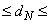 -2; +8>120±1,5<50±1,550120±1,5>120±1<50±150120±1>120УровеньПрочность при сжатии, кПа(10/) 100>100(10/) 200200(10/) 250250(10/) 300300(10/) 400400(10/) 500500(10/) 600600(10/) 700700(10/) 800800(10/) 10001000УровеньУсловия испытанияДеформация, %(1) 5Нагрузка 20 кПа

Температура (80±1) °С

Время (48±1) ч5(2) 5Нагрузка 40 кПа

Температура (70±1) °С

Время (168±1) ч5УровеньТребование, кПа 100100 200200 400400 600600 900900УровеньПродолжи-
тельность испытания, сутПериод экстраполяции, летЗаданная нагрузка, кПаТребование, %
??*(%, 10) 12210(%, 25) 30425(%, 50) 60850УровеньТребование, %33,01,51,50,70,7УровеньТребование, % по объему, для изделий толщиной Требование, % по объему, для изделий толщиной Требование, % по объему, для изделий толщиной 50 мм100 мм200 мм3531,5531,50,5 Значения в интервале между указанными значениями толщины следует интерполировать. Значения в интервале между указанными значениями толщины следует интерполировать. Значения в интервале между указанными значениями толщины следует интерполировать. Значения в интервале между указанными значениями толщины следует интерполировать.УровеньВлагопоглощение, % по объему21Пункт раздела 4 настоящего стандартаМетод испытанийДлина и ширина образцов для испытанияМинимальное число измерений для получения одного результатаОсобые условия4.2.1 Термическое сопротивление и теплопроводностьПо ГОСТ 31924 или ГОСТ 31925, или ГОСТ 7076По ГОСТ 31924 или ГОСТ 31925, или ГОСТ 7076 и приложению C1См. приложение C4.2.2 Длина, ширинаПо ГОСТ EN 822Полномерное изделие1-4.2.2 ПрямоугольностьПо ГОСТ EN 824Полномерное изделие1-4.2.2 ПлоскостностьПо ГОСТ EN 825Полномерное изделие1-4.2.3 ТолщинаПо ГОСТ EN 823Полномерное изделие1Нагрузка (250±5) Па4.2.4 Стабильность размеров при заданных температуре и влажностиПо ГОСТ EN 16042002002Выдержка образцов в течение 45 сут. Условия испытания: температура 23 °С, относительная влажность воздуха 90%4.2.5 Характеристики прочности при сжатииПо ГОСТ EN 8265050*7Выдержка образцов в течение 45 сут (длина и ширина образца должны быть больше его толщины или равны ей)100100515015034.2.6 Пожарно-технические характеристикиПо ГОСТ 30244, ГОСТ 30402, ГОСТ 12.1.044 (подраздел 4.20)По ГОСТ 30244, ГОСТ 30402, ГОСТ 12.1.044 (подраздел 4.20)По ГОСТ 30244, ГОСТ 30402, ГОСТ 12.1.044 (подраздел 4.20)-4.3.2.1 Стабильность размеров при заданной температуреПо ГОСТ EN 16042002002Выдержка образцов в течение 45 сут4.3.2.2 Стабильность размеров при заданных температуре и влажностиПо ГОСТ EN 16042002002Выдержка образцов в течение 45 сут. Условия испытания: температура 70 °С, относительная влажность 90%4.3.2.3 Деформация при заданных сжимающей нагрузке и температуреПо ГОСТ EN 16051001003Выдержка образцов в течение 45 сут4.3.3 Прочность при растяжении перпендикулярно лицевым поверхностямПо ГОСТ EN 160750505-4.3.4 Ползучесть при сжатииПо ГОСТ EN 16061001002Образец для испытания вырезают на участке плиты, обладающей средней прочностью при сжатии. Выдержка образцов в течение 45 сут15015024.3.5 Сосредоточенная нагрузкаПо ГОСТ EN 826См. 4.2.5См. 4.2.5См. 4.2.54.3.6.1 Водопоглощение при длительном полном погружении образцовПо ГОСТ EN 120872002002Метод 2A4.3.6.2 Диффузионное влагопоглощение в течение длительного времениПо ГОСТ EN 120885005002-4.3.7 МорозостойкостьПо ГОСТ EN 120915005001Серия A100100 или5Образцы группы B1 и B21501503Образцы группы B1 и B24.3.8 ПаропроницаемостьПо ГОСТ 25898По ГОСТ 258983Условия испытаний A4.3.9 Выделение вредных веществВ соответствии с требованиями, установленными органами санитарно-эпидемиологического надзораВ соответствии с требованиями, установленными органами санитарно-эпидемиологического надзораВ соответствии с требованиями, установленными органами санитарно-эпидемиологического надзора- Толщина полномерного изделия, за исключением испытаний в соответствии с 4.2.6.

* Толщина испытуемого образца не должна превышать минимальный размер площади поперечного сечения образца. Толщина полномерного изделия, за исключением испытаний в соответствии с 4.2.6.

* Толщина испытуемого образца не должна превышать минимальный размер площади поперечного сечения образца. Толщина полномерного изделия, за исключением испытаний в соответствии с 4.2.6.

* Толщина испытуемого образца не должна превышать минимальный размер площади поперечного сечения образца. Толщина полномерного изделия, за исключением испытаний в соответствии с 4.2.6.

* Толщина испытуемого образца не должна превышать минимальный размер площади поперечного сечения образца. Толщина полномерного изделия, за исключением испытаний в соответствии с 4.2.6.

* Толщина испытуемого образца не должна превышать минимальный размер площади поперечного сечения образца.- экструзионный пенополистирол;- обозначение настоящего стандартаГОСТ 32310-2012 (EN 13164:2008);- допускаемые отклонения по толщине;- характеристики прочности при сжатии(10/);- стабильность размеров при заданной температуре;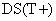 - стабильность размеров при заданных температуре и влажности;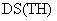 - деформация при заданных сжимающей нагрузке и температуре (условия 1, максимальная деформация 5%)(1) 5- прочность при растяжении перпендикулярно лицевым поверхностям;- ползучесть при сжатии;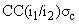 - водопоглощение при длительном полном погружении;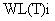 - диффузионное влагопоглощение;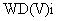 - паропроницаемость или ;- морозостойкость.Число результатов испытанийКоэффициент 102,07112,01121,97131,93141,90151,87161,84171,82181,80191,78201,77221,74241,71251,70301,66351,62401,60451,58501,561001,473001,395001,3620001,32Примечание - Значение  для результатов испытаний, число которых не указано в данной таблице, определяют методом линейной интерполяции.Примечание - Значение  для результатов испытаний, число которых не указано в данной таблице, определяют методом линейной интерполяции.Пункт раздела 4Минимальная частота проведения испытаний4.2.1 Термическое сопротивлениеПервоначальные значения: одно испытание каждые 24 чТеплопроводностьИспытания с учетом старения: одно испытание в два года4.2.2 Длина и ширинаОдно испытание каждые 2 ч4.2.2 Отклонение от прямоугольностиОдно испытание каждые 4 ч4.2.2 Отклонение от плоскостностиТри испытания каждые 8 ч4.2.3 ТолщинаОдно испытание каждые 2 ч4.2.4 Стабильность размеров при заданных температуре и влажности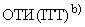 4.2.5 Характеристики прочности при сжатииОдно испытание каждые 12 ч4.2.6 Пожарно-технические характеристикиВ соответствии с действующими нормативными документами4.3.2.1 Стабильность размеров при заданной температуре4.3.2.2 Стабильность размеров при заданных температуре и влажности4.3.2.3 Деформация при заданных сжимающей нагрузке и влажности4.3.3 Прочность при растяжении перпендикулярно лицевой поверхности4.3.4 Ползучесть при сжатии4.3.6.1 Водопоглощение при длительном полном погружении4.3.6.2 Диффузионное влагопоглощение в течение длительного времени4.3.7 Морозостойкость4.3.8 Паропроницаемость4.3.9 Выделение вредных веществВ соответствии с требованиями, установленными органами санитарно-эпидемиологического надзора Минимальная частота проведения испытаний означает минимальное число испытаний для каждой производственной линии при стабильных условиях. В случае каких-либо изменений или модификации изделий, влияющих на конкретную характеристику изделия, следует проводить повторные испытания по определению этой характеристики.

 См. ГОСТ 31915.

Примечание - Результаты текущих испытаний по определению теплофизических и физико-механических характеристик, а также морозостойкости для аналогичных изделий, производимых на разных предприятиях, будут признаваться валидными (действительными - имеющими силу) до завершения испытаний на новом предприятии. Минимальная частота проведения испытаний означает минимальное число испытаний для каждой производственной линии при стабильных условиях. В случае каких-либо изменений или модификации изделий, влияющих на конкретную характеристику изделия, следует проводить повторные испытания по определению этой характеристики.

 См. ГОСТ 31915.

Примечание - Результаты текущих испытаний по определению теплофизических и физико-механических характеристик, а также морозостойкости для аналогичных изделий, производимых на разных предприятиях, будут признаваться валидными (действительными - имеющими силу) до завершения испытаний на новом предприятии.Пункт настоящего стандартаМетод испытанияДлина и ширина образца для испытания, ммМинимальное число измерений для получения одного результатаОсобые условияКонтроль готовой продукции на предприятииD.2 Модуль упругости при сжатииПо ГОСТ EN 826**1001005Выдержка образцов в течение 45 сут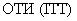 1501503D.3 Прочность при изгибеПо ГОСТ EN 12089**Длина 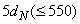 3Метод BШирина 1503Максимальная толщина 1003D.4 Прочность при сдвигеПо ГОСТ EN 1209025050толщина (максимальная толщина 50)5Один образец для испытания200100толщина (максимальная толщина 50)3Двойной образец для испытания Если не указано особо, то за толщину принимают номинальную толщину.

 Уместно только в случае декларирования характеристики. Если не указано особо, то за толщину принимают номинальную толщину.

 Уместно только в случае декларирования характеристики. Если не указано особо, то за толщину принимают номинальную толщину.

 Уместно только в случае декларирования характеристики. Если не указано особо, то за толщину принимают номинальную толщину.

 Уместно только в случае декларирования характеристики. Если не указано особо, то за толщину принимают номинальную толщину.

 Уместно только в случае декларирования характеристики. Если не указано особо, то за толщину принимают номинальную толщину.

 Уместно только в случае декларирования характеристики.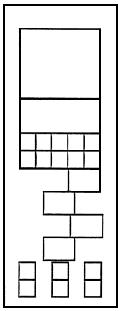 ХарактеристикаПунктТермическое сопротивление/теплопроводность

Морозостойкость:4.2.1- образцы группы В14.3.7- образцы группы В24.3.7Стабильность размеров при температуре 70 °С4.3.2.1Стабильность размеров при температуре 70 °С и относительной влажности воздуха 90%4.3.2.2Деформация при заданной нагрузке и температуре 80 °С4.3.2.3Деформация при заданной нагрузке и температуре 70 °С4.3.2.3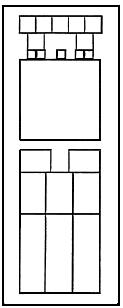 ХарактеристикаПунктПредел прочности при сжатии/прочность на сжатие при 10%-ной относительной деформации4.2.5Модуль упругости при сжатииD.2Ползучесть при сжатии4.3.4Прочность при растяжении4.3.3Диффузионное влагопоглощение4.3.6.2, 4.3.6.1Прочность при изгибе (по направлению экструзии)D.3Обозначение и наименование ссылочного межгосударственного стандартаСтепень соответ-
ствияОбозначение и наименование европейского регионального стандартаГОСТ EN 822-2011 Изделия теплоизоляционные, применяемые в строительстве. Методы определения длины и шириныIDTEN 822:1994 Теплоизоляционные изделия, применяемые в строительстве - Определение длины и шириныГОСТ EN 823-2011 Изделия теплоизоляционные, применяемые в строительстве. Метод определения толщиныIDTEN 823:1994 Теплоизоляционные изделия, применяемые в строительстве - Определение толщиныГОСТ EN 824-2011 Изделия теплоизоляционные, применяемые в строительстве. Метод определения отклонения от прямоугольностиIDTEN 824:1994 Теплоизоляционные изделия, применяемые в строительстве - Определение отклонения от прямоугольностиГОСТ EN 825-2011 Изделия теплоизоляционные, применяемые в строительстве. Метод определения отклонения от плоскостностиIDTEN 825:1994 Теплоизоляционные изделия, применяемые в строительстве - Определение отклонения от плоскостностиГОСТ EN 826-2011 Изделия теплоизоляционные, применяемые в строительстве. Методы определения характеристик сжатияIDTEN 826:1996 Теплоизоляционные изделия, применяемые в строительстве - Определение характеристик сжатияГОСТ EN 1604-2011 Изделия теплоизоляционные, применяемые в строительстве. Методы определения стабильности размеров при заданной температуре и влажностиIDTEN 1604:1996 Теплоизоляционные изделия, применяемые в строительстве - Определение стабильности размеров при заданной температуре и влажностиГОСТ EN 1605-2011 Изделия теплоизоляционные, применяемые в строительстве. Метод определения деформации при заданной сжимающей нагрузке и температуреIDTEN 1605:1996 Теплоизоляционные изделия, применяемые в строительстве. Определение деформации при заданной сжимающей нагрузке и температуреГОСТ EN 1606-2011 Изделия теплоизоляционные, применяемые в строительстве. Метод определения ползучести при сжатииIDTEN 1606:1996 Теплоизоляционные изделия, применяемые в строительстве - Определение ползучести при сжатииГОСТ EN 1607-2011 Изделия теплоизоляционные, применяемые в строительстве. Метод определения прочности при растяжении перпендикулярно лицевым поверхностямIDTEN 1607:1996 Теплоизоляционные изделия, применяемые в строительстве - Определение прочности при растяжении перпендикулярно лицевым поверхностямГОСТ EN 12087-2011 Изделия теплоизоляционные, применяемые в строительстве. Метод определения водопоглощения при длительном погруженииIDTEN 12087:1997 Теплоизоляционные изделия, применяемые в строительстве - Определение водопоглощения при длительном погруженииГОСТ EN 12088-2011 Изделия теплоизоляционные, применяемые в строительстве. Метод определения диффузионного влагопоглощения в течение длительного времениIDTEN 12088:1997 Теплоизоляционные изделия, применяемые в строительстве - Определение диффузионного влагопоглощения в течение длительного времениГОСТ EN 12091-2011 Изделия теплоизоляционные, применяемые в строительстве. Метод определения морозостойкостиIDTEN 12091:1997 Теплоизоляционные изделия, применяемые в строительстве - Определение морозостойкостиГОСТ 31913-2011 (EN ISO 9229:2007) Материалы и изделия теплоизоляционные. Термины и определенияMODEN ISO 9229:2007 Теплоизоляция - Определение терминовГОСТ 31925-2011 (EN 12667:2001) Материалы и изделия строительные с высоким и средним термическим сопротивлением. Методы определения термического сопротивления на приборах с горячей охранной зоной и оснащенных тепломеромMODEN 12667:2001 Теплофизические показатели строительных материалов и изделий - Определение термического сопротивления методами горячей охранной зоны и тепломера - Изделия, обладающие высоким и средним термическим показателемГОСТ 31924-2011 (EN 12939:2000) Материалы и изделия строительные большой толщины с высоким и средним термическим сопротивлением. Методы определения термического сопротивления на приборах с горячей охранной зоной и оснащенных тепломеромMODEN 12939:2000 Теплофизические показатели строительных материалов и изделий - Определение термического сопротивления методами горячей охранной зоны и тепломера - Изделия большой толщины, обладающие высоким и средним термическим показателемГОСТ 31915-2011 (EN 13172:2008) Изделия теплоизоляционные. Оценка соответствияMODEN 13172:2008 Теплоизоляционные изделия - Оценка соответствияПримечание - В настоящей таблице использованы следующие условные обозначения степени соответствия стандартов:

IDT - идентичные стандарты;

MOD - модифицированные стандарты.Примечание - В настоящей таблице использованы следующие условные обозначения степени соответствия стандартов:

IDT - идентичные стандарты;

MOD - модифицированные стандарты.Примечание - В настоящей таблице использованы следующие условные обозначения степени соответствия стандартов:

IDT - идентичные стандарты;

MOD - модифицированные стандарты.[1] EN 13164:2008Теплоизоляционные изделия, применяемые в зданиях - Изделия из экструзионного пенополистирола заводского изготовления (XPS) - Технические условияEN 13164:2008Thermal insulation products for building - Factory made products of extruded polystyrene foam (XPS) - Specification